         Homework for September 8-11Read for at least 15 minutes each night and fill in reading log.  Return to class with your log each dayDo the math pages assigned each dayOn Wednesday, start the first weekly writing assignment.  The packet will go home each Wednesday and be due back the following MondayDirections are in the packet.  Only do writing #1!!!Study the following spelling words (due to the short week the test will be on Monday, Sept. 14)Spelling Words                      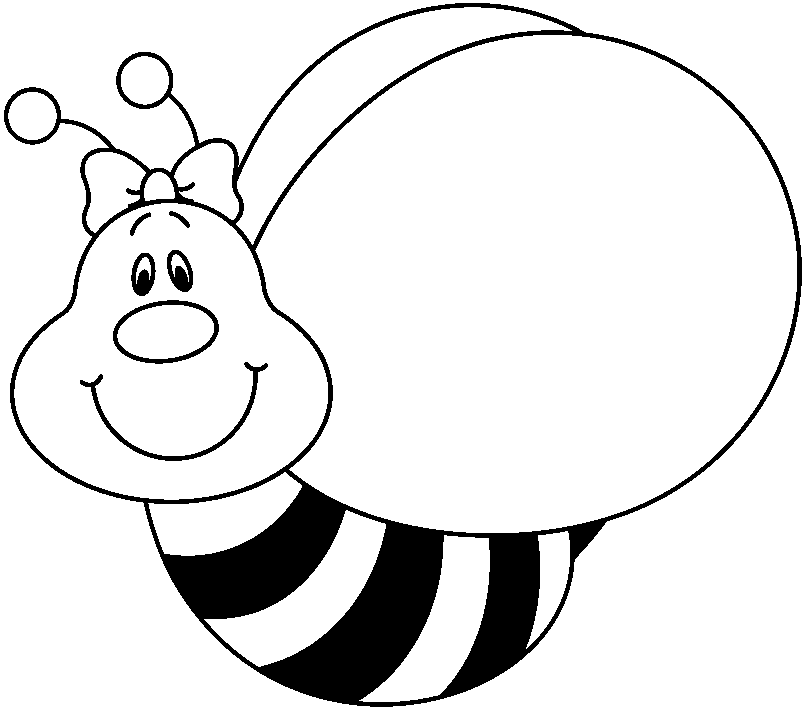 bagwinisamhishasranifdig sat was IChallenge Wordsscratchpicnic